Информация о размере предоставляемой скидки для членов профсоюзовв санаториях Кировской области на 2021 годСпециальные предложения на предоставлении скидки от действующего прейскуранта 2021 года в санатории Лесная Новь для членов профсоюза:На основании постановления Правительства Кировской области 
от 20.04.2020 № 190-П «Об утверждении Порядка определения объема и предоставления субсидии из областного бюджета Кировскому областному союзу организаций профсоюзов «Федерация профсоюзных организаций Кировской области» и в соответствии с Положением о порядке компенсации стоимости путевки в санаторные организации области работающим гражданам Кировской области, являющимися членами профсоюзных организаций, утвержденного постановлением ФПОКО от 25.03.2020 № 70 
п. 3, а также согласно квотам, утвержденным постановлением Президиума ФПОКО от 24.06.2021 № 4 п. 1 «Об организации санаторно-курортного лечения (оздоровления) членов профсоюзных организаций Кировской области в 2021 году», по ходатайству членских организаций ФПОКО и в рамках утвержденных для них квот работающим гражданам Кировской области, являющимися членами профсоюзных организаций, предоставляется компенсация стоимости путевки в санаторные организации области в размере 20 000 рублей.Условия:  -по решению членской организации ФПОКО;-не чаще чем один раз в три года;-при приобретении путевки в Санаторий продолжительностью санаторно-курортного лечения не менее 12 календарных дней* для получателей компенсации стоимости путевки в санаторные организации области работающим гражданам Кировской области, являющимися членами профсоюзных организаций, действует специальная скидка вне зависимости от даты заездаНаименование санаторияРазмер скидки                                           *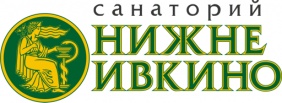 10% *(при заезде с 26 числа по последнее каждого месяца за исключением июня, июля и декабря 2021 года)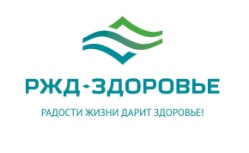 10%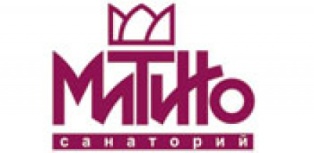 от 7 дней, в т.ч. для супруга (супруги), родителей или детей 20% на период до 30.06.2021 10% на период с 01.07.2021 по 26.12.2021(за исключением проживания в номерах категории СТБ2 (II)- 2-местный стандартный блочный, II категории)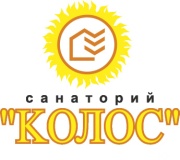 15%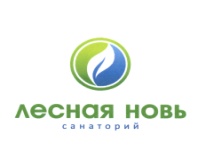 10%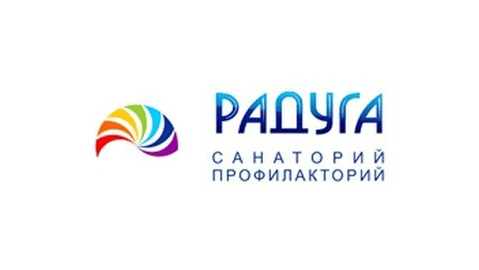 7%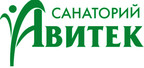 15% на путевкиФГБУЗ «Санаторий «Архипо-Осиповка» Краснодарский край15% ссылка на сайт  arhipoosipovka.ruАО «Санаторно-курортное объединение ФНПР «Профкурорт»от 10% до 20%ссылка на сайт profkurort.ru/unions/ФГБУ Северо-Кавказский федеральный научно-клинический центр Федерального медико-биологического агентства15% от стоимости путевки в санаториях: - им.С.М. Кирова в г. Пятигорске;- МЦ «Клязьма» в г. Пушкино;- «Салют» в г. Железноводске;- «Нарат» в г. Теберде;- ДС им. Н.К. Крупской в г. Железноводске;- «Смена» в г. Кисловодске;- Клиническом центре МЦ «Юность» в г. Ессентуки;- Железноводской клинике в г. Железноводске;- Кисловодской клинике в г. Кисловодске;- Пятигорской клинике в г. ПятигорскеПериод специального предложенияРазмер скидкис 27 апреля по 4 июня15 %с 21 августа по 4 сентября15 %с 13 декабря по 19 декабря15 %